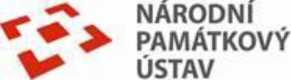 Národní památkový ústav, státní příspěvková organizacese sídlem Valdštejnské nám. 162/3, 118 01 Praha 1 - Malá Strana,IČO: 75032333, DIČ: CZ75032333,bankovní spojení: Česká národní banka, č. účtu: 500005 - 60039011/0710jednající Ing. Petrem Šubíkem, ředitelem Územní památkové správy v Kroměřížise sídlem Sněmovní nám. 1, 767 01 Kroměřížzástupce za věcná jednání: xxxxxxxxxxxxxxxxx zámku ValticeDoručovací adresa:Národní památkový ústav, územní památková správa v Kroměříži,správa Státního zámku Valtice,Zámek 1, 691 42 Valtice(dále jen „pořadatel“) aZámecký okrašlovací spolekse sídlem Zámek 1, 691 42 ValticeIČ: 04567285zastoupen: xxxxxxxxxxxxxxxbankovní spojení: xxxxxxxxx(dále jen „spolupořadatel“)jako smluvní strany uzavřely níže uvedeného dne, měsíce a roku tutosmlouvu o pořádání kulturní akceČlánek I.Předmět smlouvyStrany této smlouvy se zavazují ke spolupráci při zajišťování projektu „Vánoční zámecký okruh“ v období od 10. 11. 2023 do 23. 12. 2023 (dále jen "projekt") na SZ Valtice. Každá ze stran se na zajišťování tohoto projektu účastní v rozsahu stanoveném v této smlouvě.Projekt výstavy bude pro veřejnost přístupný v období od 11. 11. 2023 do 23. 12. 2023, vždy v návštěvních hodinách stanovených pořadatelem.Článek II.Závazky smluvních stranPořadatel se zavazuje:poskytnout k účelu projektu výstavy v období od 11. 11. 2023 do 23. 12. 2023 prostory v areálu SZ Valtice, adresa: Zámek 1, 691 42 Valtice, konkrétně:- prohlídkový okruh Knížecí byt: Apartmán Františka I. z Liechtensteinu (dále také jen “prohlídkový okruh“)na své náklady zajistit osvětlení výstavních prostor v době návštěvnického provozu,na své náklady zajistit odvlhčování výstav prostor,zajistit v rámci návštěvních hodin dozor ve výstavních prostorách prostřednictvím svých zaměstnanců a mimo návštěvní hodiny ostrahu v rámci ostrahy celého areálu,umožnit ve svých provozních hodinách přístup zaměstnancům druhé strany do poskytnutých prostor,zajistit běžnou údržbu, úklid a běžnou ostrahu poskytnutých prostor v míře obvyklé proostatní expozice objektu NPÚ,- pořadatel výstavy odpovídá za škody vzniklé návštěvnickým provozem,- zajistit vybírání vstupného běžným prodejem vstupenek skrze předprodejní systémColosseum,- předložit po skončení výstavy druhé straně statistiku prodeje vstupenek v rozsahu umožňujícím kontrolu výše podílu na vstupném stanoveném podle ustanovení čl. III. této smlouvy.Spolupořadatel se zavazuje:- na své náklady zajistí instalaci výstavy a pojištění po dobu trvání,- na své náklady zajistí deinstalaci výstavy ,- poskytnout vystavované předměty , nejpozději do 10. 11. 2023, a to včetně dopravy do poskytnutých prostor pořadatelem,- předložit NPÚ nejpozději k 1. 11. 2023 podrobný seznam vystavovaných předmětů,- spolupořadatel prohlašuje, že všechny vystavované předměty jsou v jeho výhradnímvlastnictví, popř. je oprávněn s nimi ve smyslu této smlouvy nakládat,- dokončení prací na uspořádání výstavy je stanoveno na 10.11.2023, s tím že projekt bude pro veřejnost přístupný a pořadatel tak bude moci prodávat vstupné od 11. 11. 2023.Při užívání prostor pořadatele k účelům projektu není spolupořadatel oprávněn jakkoliv stavebně zasahovat do objektu ani provádět bez předchozího písemného souhlasu pořadatele jakékoliv změny. Spolupořadatel bere na vědomí, že prostory pořadatele jsou součástí národní kulturní památky a zavazuje se dodržovat všechny obecně závazné právní předpisy, zejména předpisy na úseku památkové péče.Článek III.Podíl na vstupnémVstupné bude vybírat pořadatel běžným prodejem svých vstupenek. Odměna spolupořadateli činí 50% vybraného vstupného za prohlídkový okruh, a to v cenách a na základě podmínek pořadatele dle cenového výměru, který je jako příloha č. 1 nedílnou součástí této smlouvy. Jedná se o osvobozené plnění dle zákona č. 235/2004 Sb., DPH, ustanovení § 61 odst.1., písm. e).Podíl ze vstupného příslušející spolupořadateli projektu poukáže pořadatel na základě vyúčtování a to k 23.12.2023, na účet spolupořadatel e, který je uvedený v záhlaví této smlouvy. Platba bude provedena na základě jednotlivého daňového dokladu / faktury vystavené spolupořadatelem se splatnosti 21 dní od jejího doručení pořadateli.Pro výši podílu je rozhodující počet návštěvníků dle počítačové sestavy programu prodeje vstupenek pořadatele.Článek IV.Odstoupení od smlouvyPokud dojde k porušení některého ustanovení této smlouvy ze strany spolupořadatele, popřípadě pokud bude hrozit nebezpečí poškození poskytnutých prostor, nebo jiných částí památky, vyhrazuje si pořadatel právo s okamžitou platností od smlouvy odstoupit.Spolupořadatel je oprávněn od smlouvy odstoupit, pokud pořadatel neplní své závazky vyplývající z této smlouvy, a to ani v přiměřené lhůtě po písemné výzvě.Účinnost odstoupení nastává okamžikem doručení písemného odstoupení druhé straněČlánek V.1. Smlouva se uzavírá na dobu určitou, a to od účinnosti této smlouvy do 23. 12. 2023.2. Ke dni skončení smlouvy si spolupořadatel vystavované předměty převezme, o čemž bude pořízen písemný protokol s uvedením stavu vystavovaných předmětů podepsaný oběma smluvními stranami.V případě prodlení se splněním povinnosti vyklidit a předat poskytnutý prostor nebo jeho část, uhradí spolupořadatel smluvní pokutu 500,- Kč (slovy: pětset korun českých) za každý den prodlení se splněním této povinnosti, a to bez ohledu na jeho zavinění.Článek VI.Závěrečná ustanovení1. Spolupořadatel se vzdává svého práva namítat nepřiměřenou výši smluvní pokuty u soudu ve smyslu § 2051 zákona č. 89/2012 Sb., občanský zákoník, ve znění pozdějších předpisů.2. Smluvní pokuty dle této smlouvy jsou splatné do 15 dnů od písemného vyúčtování odeslaného druhé smluvní straně.3. Tato smlouva byla sepsána ve třech vyhotoveních. Dvě vyhotovení smlouvy obdrží pořadatel a jedno vyhotovení obdrží spolupořadatel.Tato smlouva nabývá platnosti a účinnosti dnem podpisu oběma smluvními stranami. Pokud tato smlouva podléhá povinnosti uveřejnění dle zákona č. 340/2015 Sb., o zvláštních podmínkách účinnosti některých smluv, uveřejňování těchto smluv a o registru smluv (zákon o registru smluv), nabude účinnosti dnem uveřejnění a její uveřejnění zajistí pořadatel. Smluvní strany berou na vědomí, že tato smlouva může být předmětem zveřejnění i dle jiných právních předpisů.Smluvní strany se zavazují spolupůsobit jako osoba povinná v souladu se zákonem č. 320/2001 Sb., o finanční kontrole ve veřejné správě a o změně některých zákonů (zákon o finanční kontrole), ve znění pozdějších předpisů.Smlouvu je možno měnit či doplňovat výhradně písemnými číslovanými dodatky.Smluvní strany prohlašují, že tuto smlouvu uzavřely podle své pravé a svobodné vůle prosté omylů, nikoliv v tísni a že vzájemné plnění dle této smlouvy není v hrubém nepoměru. Smlouva je pro obě smluvní strany určitá a srozumitelná.Informace k ochraně osobních údajů jsou ze strany NPÚ uveřejněny na webových stránkách www.npu.cz v sekci „Ochrana osobních údajů.xxxxxxxxxxxxxxpředseda spolkuPříloha č. 1: Cenový výměr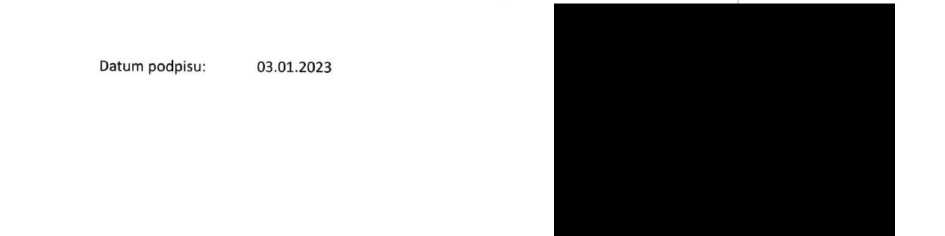 NÁRODNÍPAMÁTKOVÝÚSTAVDílčí cenový výměr pro rok 2023Dílčí cenový výměr pro rok 2023Dílčí cenový výměr pro rok 2023čj. NPU-450/7158/2023Účinnost od:	3. leden 2023čj. NPU-450/7158/2023Účinnost od:	3. leden 2023čj. NPU-450/7158/2023Účinnost od:	3. leden 2023čj. NPU-450/7158/2023Účinnost od:	3. leden 2023Objekt/ÚPS:SZ ValticeSZ ValticeSZ ValticeÚPS KroměřížÚPS KroměřížÚPS KroměřížÚPS KroměřížOkruh pořadí/název:Okruh pořadí/název:Okruh pořadí/název:II.II. Knížecí byt Františka 1.II. Knížecí byt Františka 1.II. Knížecí byt Františka 1.ČasovanýČasovanýČasovanýČinnost/kategorie okruhu:Činnost/kategorie okruhu:Činnost/kategorie okruhu:101Základní okruhZákladní okruhCenové schéma:Snížené vstupnéSnížené vstupnéSnížené vstupnéKapacita/max/sdllená:Kapacita/max/sdllená:Kapacita/max/sdllená:14/15/114/15/114/15/1Délka (min):353535Základní vstupné:Základní vstupné:Základní vstupné:Základní vstupné:Základní vstupné:Základní vstupné:Základní vstupné:Základní vstupné:160 Kč160 KčKategorie zákazníků (snížené vstupné):Kategorie zákazníků (snížené vstupné):Kategorie zákazníků (snížené vstupné):Kategorie zákazníků (snížené vstupné):Rok narození/podmínkaRok narození/podmínkaVstup povolenSlevaVstupnéVstupnéSenioři (65+ let)Senioři (65+ let)Senioři (65+ let)Senioři (65+ let)1958 a starší1958 a staršíANO20%130 Kč130 KčMládež (18-24 let)Mládež (18-24 let)Mládež (18-24 let)Mládež (18-24 let)1999-20051999-2005ANO20%130 Kč130 KčSnížené ZTP, ZTP/PSnížené ZTP, ZTP/PSnížené ZTP, ZTP/PSnížené ZTP, ZTP/P2005 a starší /průkaz2005 a starší /průkazANO20%130 Kč130 KčDěti (6-17 let)Děti (6-17 let)Děti (6-17 let)Děti (6-17 let)2006-20172006-2017ANO70%50 Kč50 KčDěti (0-5 let)Děti (0-5 let)Děti (0-5 let)Děti (0-5 let)2018 a mladší2018 a mladšíANO100%0 Kč0 KčKategorie návštěvníků s volným vstupemKategorie návštěvníků s volným vstupemKategorie návštěvníků s volným vstupemKategorie návštěvníků s volným vstupemPodmínky a způsob kontrolyPodmínky a způsob kontrolyPodmínky a způsob kontrolyPodmínky a způsob kontrolyPoskytuje sePoskytuje seZdarma průvodce ZTP/PZdarma průvodce ZTP/PZdarma průvodce ZTP/PZdarma průvodce ZTP/P1 osoba pro 1 návštěvníka ZTP/P na společné vstupence1 osoba pro 1 návštěvníka ZTP/P na společné vstupence1 osoba pro 1 návštěvníka ZTP/P na společné vstupence1 osoba pro 1 návštěvníka ZTP/P na společné vstupenceANOANOZdarma pedagogický dozorZdarma pedagogický dozorZdarma pedagogický dozorZdarma pedagogický dozor1 osoba na každých 15 dětí školní skupiny na společné vstupence1 osoba na každých 15 dětí školní skupiny na společné vstupence1 osoba na každých 15 dětí školní skupiny na společné vstupence1 osoba na každých 15 dětí školní skupiny na společné vstupenceANOANOZdarma průvodce org. skupinyZdarma průvodce org. skupinyZdarma průvodce org. skupinyZdarma průvodce org. skupiny1 osoba pro skupinu min 15 osob na společné vstupence1 osoba pro skupinu min 15 osob na společné vstupence1 osoba pro skupinu min 15 osob na společné vstupence1 osoba pro skupinu min 15 osob na společné vstupenceANOANOZdarma karta s QR kódem MK ČRZdarma karta s QR kódem MK ČRZdarma karta s QR kódem MK ČRZdarma karta s QR kódem MK ČRDržitel průkazu/načtení QR kódu na kartičceDržitel průkazu/načtení QR kódu na kartičceDržitel průkazu/načtení QR kódu na kartičceDržitel průkazu/načtení QR kódu na kartičceANOANOZdarma průkaz IC0M0SZdarma průkaz IC0M0SZdarma průkaz IC0M0SZdarma průkaz IC0M0SDržitel průkazu/vizuální kontrola průkazu a OPDržitel průkazu/vizuální kontrola průkazu a OPDržitel průkazu/vizuální kontrola průkazu a OPDržitel průkazu/vizuální kontrola průkazu a OPANOANOZdarma celoroční volná vstupenkaZdarma celoroční volná vstupenkaZdarma celoroční volná vstupenkaZdarma celoroční volná vstupenkaDržitel vstupenky +1 osoba/načtení QR kódu na vstupence pro každou osobuDržitel vstupenky +1 osoba/načtení QR kódu na vstupence pro každou osobuDržitel vstupenky +1 osoba/načtení QR kódu na vstupence pro každou osobuDržitel vstupenky +1 osoba/načtení QR kódu na vstupence pro každou osobuANOANOZdarma jednorázová volná vstupenkaZdarma jednorázová volná vstupenkaZdarma jednorázová volná vstupenkaZdarma jednorázová volná vstupenkaDle podmínek na vstupence/načtení QR kódu na vstupence a její odebráníDle podmínek na vstupence/načtení QR kódu na vstupence a její odebráníDle podmínek na vstupence/načtení QR kódu na vstupence a její odebráníDle podmínek na vstupence/načtení QR kódu na vstupence a její odebráníANOANOZdarma karta zaměstnance NPÚZdarma karta zaměstnance NPÚZdarma karta zaměstnance NPÚZdarma karta zaměstnance NPÚDržitel karty + 3 osoby/načtení QR kódu no vstupence pro každou osobuDržitel karty + 3 osoby/načtení QR kódu no vstupence pro každou osobuDržitel karty + 3 osoby/načtení QR kódu no vstupence pro každou osobuDržitel karty + 3 osoby/načtení QR kódu no vstupence pro každou osobuANOANOZdarma průkaz Náš člověkZdarma průkaz Náš člověkZdarma průkaz Náš člověkZdarma průkaz Náš člověkDržitel průkazu/načtení QR kódu na vstupenceDržitel průkazu/načtení QR kódu na vstupenceDržitel průkazu/načtení QR kódu na vstupenceDržitel průkazu/načtení QR kódu na vstupenceANOANOZdarma kastelánský vstupZdarma kastelánský vstupZdarma kastelánský vstupZdarma kastelánský vstupNo povoleni kastelána/nočtenl QR kódu kastelánské karty pro každou osobuNo povoleni kastelána/nočtenl QR kódu kastelánské karty pro každou osobuNo povoleni kastelána/nočtenl QR kódu kastelánské karty pro každou osobuNo povoleni kastelána/nočtenl QR kódu kastelánské karty pro každou osobuANOANOSlužby k okruhu:Služby k okruhu:Služby k okruhu:Služby k okruhu:PoznámkaPoznámkaPoznámkaPoznámkaPoskytuje se/cenaPoskytuje se/cenaAudioguideAudioguideAudioguideAudioguideTlumočeníTlumočeníTlumočeníTlumočeníFotografováníFotografováníFotografováníFotografováníPesPesPesPes